Minutes of meeting of Bavington Parish Council  held on Thursday 1st February 2018, commencing 7pm at Great Bavington URC Church meeting room, Those Present:	Peter Acton (Chairman), Nicola Bell, Richard Taylor, John Spearman, Catherine HoggIn Attendance:	Claire Miller (Clerk)2018/01	Apologies for AbsenceThere were no Apologies for Absence.2018/02	Disclosure of interests by members regarding agenda itemsThere were no Declaration of Interests2018/03	Election of Chairman and Election of Vice ChairmanJ Spearman proposed P Acton as Chairman, R Taylor seconded, all in agreement.P Acton proposed  R Taylor as Vice Chairman, J Spearman seconded, all in agreement.2018/04	Co-Option VacancyThere had been one application for the co-option vacancy, therefore N Bell proposed the co-option of P Ramsden, P Acton seconded, all in agreement.  2018/05	Approval of minutes taken at the meeting held  2nd November 2017R Taylor proposed and N Bell seconded the minutes of the previous meeting held 2nd November 2017 be accepted as a true record, all in agreement.2018/06	Matters arising from meeting held 2nd November 2017Grit Bin: Grit bin had been installed, with two refills permitted, at a cost of £240.00.  However it was facing the West Wind, and when emptier could be turned around or placed on other side of road.2018/07	Ray Wind Farm Fund UpdateAnnual fund to be £272,000, index linked, and backdated from June 2017.  Small grants fund should be available by March 2018 with £90K available per year, but could be increased if a large number of suitable applications.  Vattenfall slow to agree legal requirements, leading to annual fund not yet being administered.  Community fund would continue on same basis, should wind farm be sold to other operator.  Wind Farm Fund Committee had racked up £20K of legal fees which Vattenfall would reimburse.2018/08	CorrespondenceCPRE – Autumn and Winter newslettersNorthumberland & Newcastle Society – City and County newsletter2018/09	Finance2018/09/01	The following payments were authorised:C Miller, annual salary and expenses (including reimbursement of new noticeboard at £148) - £744.01HMRC – PAYE on above - £121.00Northumberland County Council – supply of grit bin and 2 refills - £240R Blowers – removal and fitting noticeboard - £45.  New noticeboard appears robust and user friendly.Northumberland and Newcastle Society – annual subscription - £30.002018/09/02	Donation acknowledgement’s receivedCommunity Action Northumberland; Great North Air AmbulanceHospice at HomeGynae-Oncology Fund at the Freeman Hospital2018/09/03	Request for Grant had been received from the following:Sport Tynedale – it was agreed not to donate to this organization.2018/10	Planning2018/10/01	Planning Applications received:  17/04202/FUL: Mr & Mrs Hickson, Homilton Farm B6342 Throckrington Junction to Shiel Hill – construction of single storey rear extension AND APPROVED.  It was noted an additional window had been put in before the planning permission had been submitted.  Clerk to view legislation on County Council web-site. 17/04633/VARYCCM and 17/04637/VARCCM – Divet Hill Quarry – Variation of condition 7 and variation of condition 1.  Resident concerned about noise disturbance, with monitoring equipment having been located at Manse property, but which had not been thought in-situ long enough.  It was agreed PC would object to the application on the grounds of noise and possible damage to houses within the parish due to vibration with blasting.      18/00343/OHL: J Hopkins, HV Diversion, Wayleave Termination Divet Hill Quarry – proposed overhead line diversion – no objections.2018/11	Problems with television signal and mobile phone coverage within the parishIt did appear mobile phone coverage had worsened, but whether this was due to Vattenfall wind farm project was unknown, however the company maybe able to help with funding to assist this.  It was agreed Clerk would contact neighbouring Parish Council’s to assess problems they may be having.  2018/12	Dangerous bend, B6342 Little BavingtonSite meeting had been held, with monitoring strips to be placed later in the year.  Solar panel operated signage is extremely unreliable and expensive, and it appeared the only option would be warning signage.  2018/13	Any other BusinessIt was agreed to report the state of roads and potholes within Bavington parish are of major concern – Clerk to contact County Cllr Riddle regarding little pothole fund.Post box moved to top of village, with postman now pulling onto grass to empty box without leaving post van,  causing grass to be churned up, a danger and trip hazard to elderly residents having to step over the ruts – Clerk to report to post office.It was agreed to recontact Mr Sanders, further to report forwarded February 2017 to him, regarding trees overhanging the road near its junction with the B6342.2018/14	Date of Next MeetingThe next meeting of Bavington Parish Council will be held on Thursday 3rd May 2018 commencing 7pm at Great Bavington URC Church Hall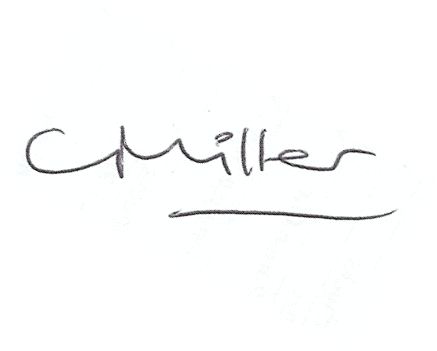 The meeting closed at 815pm.Claire MillerParish Clerk